Анастасия Широкова: «Поход в поликлинику будет радостным событием»На «Стене почета» в детском клубе «Джуниор» висят масса дипломов, сертификатов, благодарностей. Многие из них адресованы лично Анастасии Широковой – руководителю клуба и первого частного детского сада в Волгодонске, общественнику, автору многих социальных проектов. Недавно свое место на стене нашли еще два диплома: «Женщина – предприниматель года» и «Лучшая организация в сфере обслуживания и услуг». Мы решили лично узнать у Анастасии Александровны откуда она берет вдохновение и силы для стольких общественно-полезных дел. - Анастасия Александровна, Вы – мама двоих детей, руководитель детского развивающего центра и первого в городе частного детского сада, инициатор ряда социальных проектов и акций. Как Вам на все удается находить время? - На все сразу не удается. Желаний больше, чем возможностей. Но здесь важно хотеть. Когда ты что-то хочешь очень сильно, на это всегда находиться время. Времени на отдых и Интернет не остается. Когда ты что-то делаешь, голова все равно работает в направлении того, чего хочешь. Для меня самое главное - желание. Когда ты горишь своим делом, у тебя находиться на него время. Нужно уметь грамотно распределить свое время и свои силы вместо того, чтобы бояться чего-то. Что-то глобальное можно делать по чуть-чуть, какой-то небольшой маленький шаг, но делать это каждый день. В итоге спустя месяц, два, полгода ты сам не успеваешь замечать, как все складывается, как все получается. Кстати, мой личный лайфхак: нужно уделить пять минут в конце дня, подвести итог того, что мне удалось сделать хорошего, какие важные дела мне удалось сделать. Потому что если не остановишься и не посмотришь, кажется, что дел без конца и ничего не успеть.Когда ты отмечаешь эти дела, жизнь приобретает какой-то новый смысл. Есть какие-то маленькие кирпичики, которые складываются во что-то большее. - Как совмещать материнство, хобби и работу, как выйти из штопора и как успевать жить? Недавно Вы провели тренинг-семинар для мам "Гармоничный тайм-менеджмент или мама-успеватор". Раскройте нашим читателям парочку секретов?- Это очень важно, ибо один в поле не воин. Самый главный ресурс, который ограничен, - это время. Даже не деньги. Энергия, конечно, тоже имеет значение. Но вот времени у всех 24 часа, и нереально все успеть. Поэтому очень важно иметь людей, которых ты можешь подключить, кому ты можешь верить и кого можешь попросить о помощи. Один человек не сможет все сделать сам, поэтому делегирование обязательно в работе. Есть, конечно, люди, которые стараются быть идеальными. Но это не даст развития. Когда есть распределение обязанностей, есть команда, ты уже что-то можешь. Когда такой процесс уже выстроен, тогда будет какой-то прогресс и этап другого уровня.- Есть такая фраза: «Время – деньги». Во многих проектах Вы принимаете участие на добровольной безвозмездной основе, более того – вкладываете в них и собственные средства. Что заставляет Вас это делать? - Есть такое правило жизни: чтобы что-то получить, надо отдавать. Я участвую в разных мероприятиях, делюсь опытом с молодежью, участвую в акциях, благотворительностях, просто потому, что мне хочется поделиться. На самом деле это очень важно. Вот такой вот закон Вселенной. Если ты не будешь отдавать часть своих средств, часть своих сил, они у тебя будут заканчиваться. Если ты будешь отдавать, они буду появляться, потому что ты щедро отдаешь и это нужно миру. Поэтому тебе будет отдаваться еще больше, чтобы хватило и тебе, и всем тем, кому ты будешь отдавать. И мне приятно, мне здорово, мне хочется. Это как новый определенный уровень щедрости, когда ты хочешь с кем-то поделиться, кому-то помочь своими знаниями, своим опытом, и когда эта маленькая частичка твоих усилий, твоего времени дает классные результаты, от этого приятно и хорошо. Пусть будет больше счастливых людей, пусть будет больше счастливых улыбок. Я просто хочу ходить по улице и видеть счастливых людей, хочу, чтобы мои дети жили в том городе, в той стране, где вообще люди добрые, светлые, и комфортно им, классно им, хорошо. - Вы успешная бизнес-леди. Почему не ресторан, парикмахерская или магазин, почему именно дети?  - У меня еще все впереди. Почему именно дети? Думаю, это призвание. Мне нравится с детьми, мне комфортно с детьми, мне интересно. Я получаю удовольствие, когда они шумят, бегают, галдят. Им весело - мне весело. Я в какой-то степени сама ребенок, люблю игрушки, сама принимаю участие в праздниках. Я считаю, это очень важно. Так здорово, когда ты понимаешь, что открываешь в детях способности, таланты. Я помню свои яркие детские эмоции - поход в кружок лепки был целым событием! И когда ты понимаешь, что можешь дать ребенку много ярких позитивных эмоций, которые будут его греть всю жизнь, и можешь дать знания, вот такой фундамент. Они потом спокойно пойдут в школу, они в себя верят, они все узнают не ради оценок, а из-за того что им нравится получать знания. Это же классно, когда ты вкладываешь в детей, и это каждое зернышко вылупляется. Каждое усилие даст свои ростки, даст свой результат. Это очень важно и очень здорово. Мне хотелось создать такое место, куда я с удовольствием водила бы своего ребенка, где сама могла бы общаться с другими мамочками. Где было бы тепло и чисто, аккуратно. Я создавала это и для своих детей, и для детей своих друзей, чтобы был такой центр притяжения, светлый и яркий.- Управление бизнесом наверняка отнимает много времени. А на собственных детей его хватает? Какое ваше любимое занятие с детьми?- Конечно. Можно быть фактически с ребенком, но сидеть в телефоне, жутко напрягаться от того, что не можешь никуда выйти, сорваться на это дитё. Здесь все зависит от того, насколько качественно ты проводишь время с ребенком. Если я прихожу домой, я выключаю телефон и посвящаю время детям. Рожая, я знала, что спокойно сидеть не буду в декретном отпуске, вот есть у меня такая особенность странная. Я очень сильно мучаюсь, но от этого никуда не деться. Мои дети ходят со мной на работу, на занятия. Часть работы я могу выполнять дома и в выходные дни, вечера, утренние часы. Есть определенное время, которое я посвящаю семье, детям, отдыху. Любая жизнь должна быть полноценной, нельзя чтобы перевешивало что-то одно. - «Нашу первую встречу я буду помнить вечно! Помню, как сейчас, как я впервые в жизни почувствовала на своем животе этот теплый комочек… Как обняла её, и она так внимательно смотрела в мои глаза, изучая, впитывая.. А потом глубоко вздохнула и уснула с улыбкой на руках. Дети меняют нас. Открывают новые грани» - это цитата с Вашей страницы в социальной сети. Как рождение детей изменило Вас?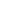 - Я могу сказать, что для женщины рождение ребенка - это настоящее чудо. Есть такая фраза: "женщину спасает рождение ребенка". На самом деле, мне повезло: так случилось, что я с умом подошла изначально. Я очень увлеклась темой психологии, прониклась всеми нюансами, подготовилась к рождению своего ребенка и подошла к этому максимально естественно, максимально серьезно. И могу вам сказать - это такая энергия! Ребенок нас делает лучше. Дает другие ощущения себя, как женщины, как матери. Это космические ощущения, это счастье - быть мамой. Ты с ребенком растешь, понимаешь ответственность, ты начинаешь чему-то учиться. Чтобы воспитывать не ребенка, а себя. Ты настраиваешь свою жизнь с позиции того, что ты мама, ты самый главный человек в жизни ребенка. Они не помеха персональному развитию, они помогают посмотреть по-другому на свою жизнь, раскрыть какие-то новые таланты. Очень часто девушки, уходя в декретный отпуск, делают передышку от своей основной работы и понимают за 3 года, что не готовы вернуть на ту же работу. Они открывают новые таланты, хобби, какие-то увлечения, чтобы больше уделять времени своему ребенку. - Кем хотите, чтобы стали Ваши дети в будущем?- Ой, я хочу чтобы они стали просто счастливыми людьми, здоровыми адекватными. Ну, я могу, конечно, дать толчок, но потом они должны сами решить, родители просто могут дать основы, которые пригодятся всегда, а могут дать уверенность в своих силах, уверенность в себе. Могут дать эмоциональную связь, чтобы ребенок знал, что у него есть поддержка, всегда помогут и дадут адекватный совет. - Давайте поговорим о Вашем новом проекте – «Гнездышко». Вы планируете в этом году в детской поликлинике отремонтировать и оснастить необходимым оборудованием и мебелью, учебными видеороликами комнату для мамочек с грудными детьми, в которой можно спокойно покормить ребенка, переодеть. Необходимо собрать 500 тысяч рублей. Я знаю, что сбор средств идет с помощью краундфандинга (народного финансирования). На сегодняшний день собрано порядка 30 тысяч рублей, это всего 6%. До окончания срока действия электронной площадки по сбору средств осталось мене двух месяцев. Какие будут приниматься действия, чтобы собрать оставшуюся сумму? - У нас народ немножко не привык к такому формату сбора средств. Люди «лайкают» записи, делают репосты, и на этом считают дело сделанным. Хотя если бы каждый скинул по 100-200 рублей, вопрос был бы уже закрыт. Но это вот такая особенность, нашего менталитета. Ну а краундфандинг - это опыт, новый проект, в таком формате сбора средств. Мне было интересно показать эту возможность, то, что такая возможность. Сейчас начинаем адресную работу с предпринимателями, уже подготовили рассылку, будем привлекать наше телевиденье, привлекаем волонтеров - нам сделали дизайнеры листовки, попробуем на улице раздавать. Беседовала Виктория Скокленева